TOM PETTY’S “YOU AND ME (CLUBHOUSE VERSION)” VIDEO PREMIERES VIDEO CREATED USING PERSONAL PHOTOS AND FOOTAGE FROM FANSAN AMERICAN TREASURE BOX SET TO BE RELEASED SEPTEMBER 28 ON REPRISE RECORDS 60-TRACK SET INCLUDES NEWLY DISCOVERED RECORDINGS FROM TOM PETTY’S VAULTS
Photo credit: Mark Seliger                                                           Album artwork by Shepard Fairey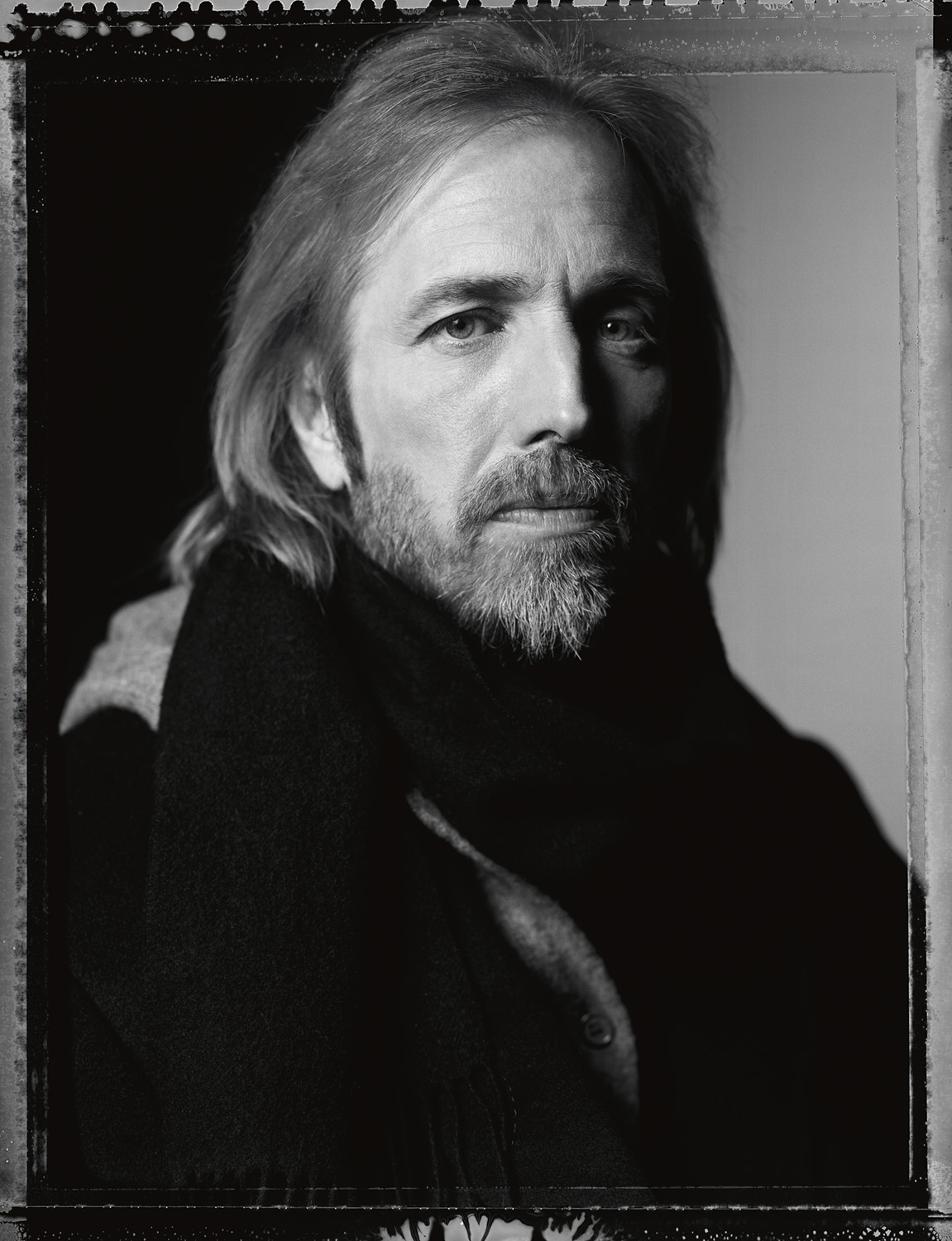 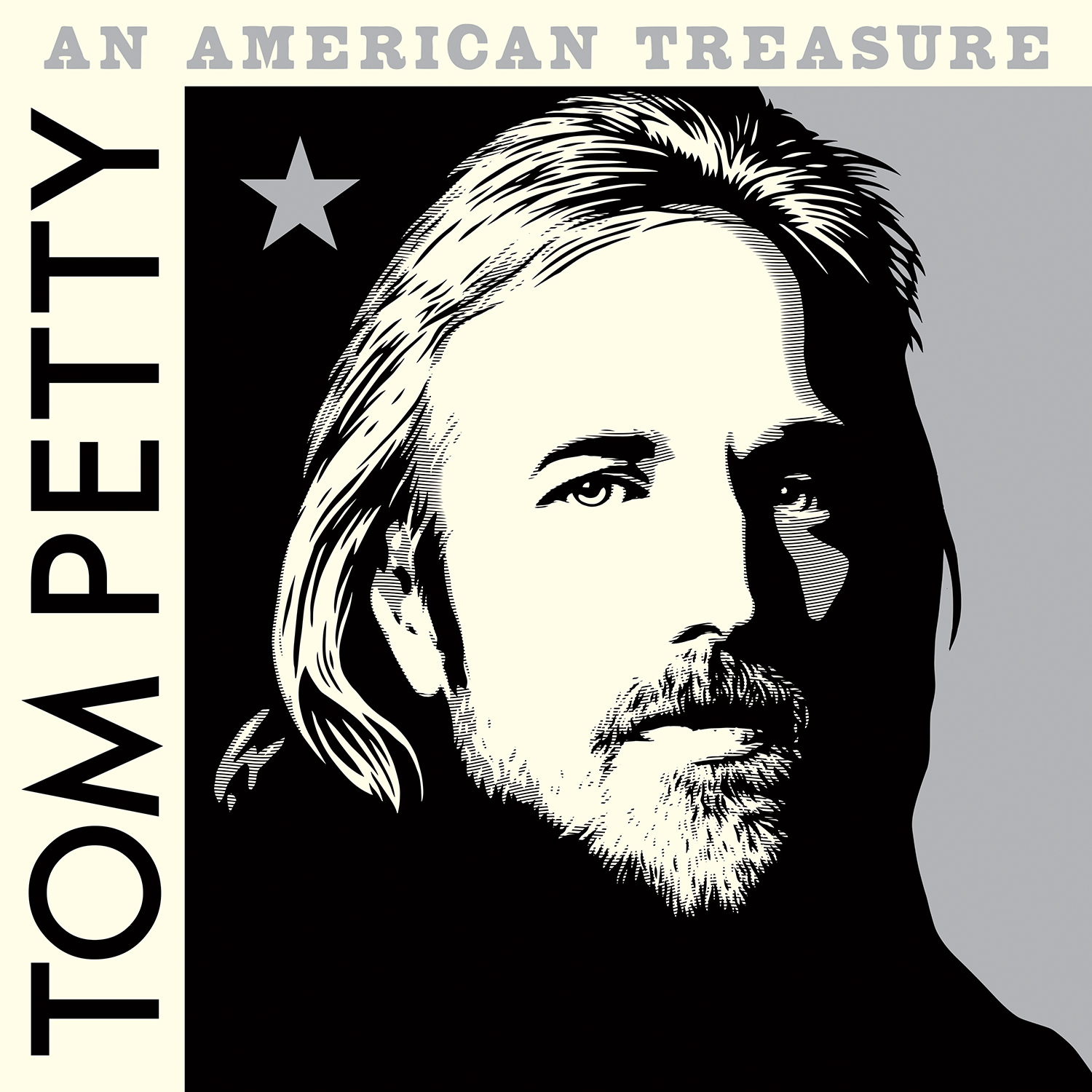 August 23, 2018 (Los Angeles) - “You And Me (Clubhouse Version)”—a previously unreleased alternate version of the song, recorded in 2007—is the latest track to be revealed from the upcoming, career-spanning Tom Petty box set An American Treasure. The video was created using fan-submitted personal photos and footage of their favorite and cherished moments of Tom and The Heartbreakers from throughout the years. Watch HERE. An American Treasure is available for pre-order now with instant downloads of “You And Me (Clubhouse Version)” as well as “Keep A Little Soul” HERE.“You And Me (Clubhouse Version)” follows the release of “Keep A Little Soul”—a previously unreleased recording from 1982 sessions that resulted in Tom Petty & The Heartbreakers’ classic album, Long After Dark. “Keep A Little Soul” recently entered the top 10 on Billboard’s Adult Alternative Songs chart, making Tom the first artist in the history of the chart to reach the top 10 posthumously. An American Treasure will be released September 28 on Reprise Records. The 60-track set unveils previously unreleased recordings, alternate versions of classic songs, rarities, historic live performances and deep tracks that spotlight Tom’s remarkable depth and evolution as a revered and tremendously influential songwriter, recording artist and performer. An American Treasure marks the first release of Tom Petty music since the artist’s tragic passing in October 2017.Tom’s daughter, Adria Petty, and his wife, Dana Petty, were the primary catalysts for the commission, creation and release of An American Treasure—a tribute and love letter pointing to the music in between the hits, and a strong musical portrait of the person they know in their hearts. Adria and Dana both serve as the project’s Executive Producers, and, together with Tom’s bandmates of 45 years, Heartbreakers Mike Campbell and Benmont Tench, and his studio collaborator, Ryan Ulyate, curated the box set’s track list from Petty’s rich song catalog. Campbell, Tench and Ulyate also produced An American Treasure.The creation of An American Treasure was a true labor of love, as Adria Petty and Dana Petty explain, “Everyone involved in this project chose each track with tremendous care and deep respect for the body of work Tom Petty created over the course of 40 years.  He also accumulated a wealth of unreleased music in his vaults, and we have collectively uncovered one gem after another that will keep us all listening and discovering new facets of Tom’s talent for many years to come. We can’t wait to share with Tom’s fans this musical portrait of an artist who deeply affected our culture and indelibly touched the lives of fans the world over.”The custom cover artwork for An American Treasure was created by prominent American artist
Shepard Fairey from an image of Petty by renowned photographer Mark Seliger.An American Treasure will be released in multiple formats:  An American Treasure: Deluxe Edition—A 4-CD set that features all 60 tracks, plus a 52-page booklet with rare and previously unseen photographs of Tom, his bandmates, family and friends. The booklet also features detailed track-by-track liner notes by noted journalist and Tom Petty aficionado Bud Scoppa, who drew upon his previous interviews with Tom and new conversations with Mike Campbell, Benmont Tench and Ryan Ulyate, as well as Adria and Dana Petty.  An American Treasure: Super Deluxe Limited Edition—A 4-CD set that features all 60 tracks and an 84-page hardbound book expanded from the Deluxe Edition to include many additional photographs and an essay by renowned author Nicholas Dawidoff – written especially for An American Treasure – that speaks to Tom Petty’s presence in our lives and influence on our culture for more than 40 years.  This special package also includes a newly-created lithograph of Shepard Fairey’s cover artwork, as well as custom reproductions of Tom Petty’s handwritten lyrics to four songs featured in this collection and a numbered certificate of authenticity.An American Treasure: Vinyl Edition—A 6-LP set that features all 60 tracks and a 48-page booklet containing all of the photographic and editorial elements found in the CD Deluxe Edition.  This set also includes the Nicholas Dawidoff essay.  This special Vinyl Edition will be released on Friday, November 23, but is available for pre-order now.An American Treasure: Standard Edition—A 2-CD set that features 26 career spanning tracks chosen from the Deluxe editions, as well as Bud Scoppa’s detailed track-by-track.All newly released recordings on An American Treasure have been mixed by Ryan Ulyate from pristine transfers of the original studio multitrack masters. All 60 recordings have been re-mastered for this collection by Chris Bellman at Bernie Grundman Mastering.AN AMERICAN TREASURE TRACK LISTING (4-CD Editions):CD 11	Surrender	Previously unreleased track from Tom Petty and the Heartbreakers sessions—19762	Listen To Her Heart	Live at The Record Plant, Sausalito, CA—April 23, 19773	Anything That’s Rock ‘N’ Roll	Live at Capitol Studios, Hollywood, CA—November 11, 19774	When The Time Comes	Album track from You’re Gonna Get It!—May 2, 19785	You’re Gonna Get It	Alternate version featuring strings from You’re Gonna Get It! sessions—19786	Radio Promotion Spot	19777	Rockin’ Around (With You)	Album track from Tom Petty and the Heartbreakers —November 9, 19768	Fooled Again (I Don’t Like It)	Alternate version from Tom Petty and the Heartbreakers—19769	Breakdown	Live at Capitol Studios, Hollywood, CA—November 11, 197710	The Wild One, Forever	Album track from Tom Petty and the Heartbreakers—November 9, 197611	No Second Thoughts	Album track from You’re Gonna Get It!—May 2, 197812	Here Comes My Girl	Alternate version from Damn The Torpedoes sessions—197913	What Are You Doing In My Life	Alternate version from Damn The Torpedoes sessions—197914	Louisiana Rain	Alternate version from Damn The Torpedoes sessions—197915	Lost In Your Eyes	Previously unreleased single from Mudcrutch sessions—1974CD 21	Keep A Little Soul	Previously unreleased track from Long After Dark sessions—19822	Even The Losers	Live at Rochester Community War Memorial, Rochester, NY—19893	Keeping Me Alive	Previously unreleased track from Long After Dark sessions—19824	Don’t Treat Me Like A Stranger	B-side to UK single of “I Won’t Back Down”—April, 19895	The Apartment Song	Demo recording (with Stevie Nicks)—19846	Concert Intro	Live introduction by Kareem Abdul-Jabbar, The Forum, Inglewood, CA—June 28, 19817	King’s Road	Live at The Forum, Inglewood, CA—June 28, 19818	Clear The Aisles	Live concert announcement by Tom Petty, The Forum, Inglewood, CA—June 28, 19819	A Woman In Love (It’s Not Me)	Live at The Forum, Inglewood, CA—June 28, 198110	Straight Into Darkness	Alternate version from The Record Plant, Hollywood, CA—May 5, 198211	You Can Still Change Your Mind	Album track from Hard Promises—May 5, 198112	Rebels	Alternate version from Southern Accents sessions—198513	Deliver Me	Alternate version from Long After Dark sessions—198214	Alright For Now	Album track from Full Moon Fever—April 24, 198915	The Damage You’ve Done	Alternate version from Let Me Up (I’ve Had Enough) sessions—198716	The Best Of Everything	Alternate version from Southern Accents sessions—March 26, 198517	Walkin’ From The Fire	Previously unreleased track from Southern Accents sessions—March 1, 198418	King Of The Hill	Early take (with Roger McGuinn)—November 23, 1987CD 31	I Won’t Back Down	Live at The Fillmore, San Francisco, CA—February 4, 19972	Gainesville	Previously unreleased track from Echo sessions—February 12, 19983	You And I Will Meet Again	Album track from Into The Great Wide Open—July 2, 19914	Into The Great Wide Open	Live at Oakland-Alameda County Coliseum Arena—November 24, 19915	Two Gunslingers	Live at The Beacon Theatre, New York, NY—May 25, 20136	Lonesome Dave	Previously unreleased track from Greatest Hits sessions—July 23, 19937	To Find A Friend	Album track from Wildflowers—November 1, 19948	Crawling Back To You	Album track from Wildflowers—November 1, 19949	Wake Up Time	Alternate version from early Wildflowers sessions—August 12, 199210	Grew Up Fast	Album track from Songs and Music from “She’s the One”—August 6, 199611	I Don’t Belong	Previously unreleased track from Echo sessions—December 3, 199812	Accused Of Love	Album track from Echo—April 13, 199913	Lonesome Sundown	Album track from Echo—April 13, 199914	Don’t Fade On Me	Alternate take from Wildflowers—sessions—April 20, 1994CD 41	You And Me	Clubhouse version—November 9, 20072	Have Love Will Travel	Album track from The Last DJ—October 8, 20023	Money Becomes King	Album track from The Last DJ—October 8, 20024	Bus To Tampa Bay	Previously unreleased track from Hypnotic Eye sessions—August 11, 20115	Saving Grace	Live at Malibu Performing Arts Center, Malibu, CA—July 26, 20066	Down South	Album track from Highway Companion—July 25, 20067	Southern Accents	Live at Stephen C. O’Connell Center, Gainesville, FL—September 21, 20068	Insider	Live (with Stevie Nicks) at O’Connell Center, Gainesville, FL—September 21, 20069	Two Men Talking	Previously unreleased track from Hypnotic Eye sessions—November 16, 201210	Fault Lines	Album track from Hypnotic Eye—July 29, 201411	Sins Of My Youth	Early take from Hypnotic Eye sessions—November 12, 201212	Good Enough	Alternate version from Mojo sessions—201213	Something Good Coming	Album track from Mojo—July 15, 201014	Save Your Water	Album track from Mudcrutch 2—May 20, 201615	Like A Diamond	Alternate version from The Last DJ sessions—200216	Hungry No More	Live at House of Blues, Boston, MA—June 15, 2016TomPetty.com | Facebook.com/TomPetty | Twitter.com/TomPetty | Instagram.com/TomPettyOfficial